Lorne Street Parent Council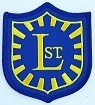 Minutes7/11/16Attendees: Linda Stewart (Chair), Councillor Kane, Alex Nicolson (HT), Trish Walker (DHT), Alison Marshall, Karen McCulloch, Michelle Drum, Debbie Broadley, EilidhTreasurer UpdateAccount balance is £1167.06. A minimum balance to be left in the account to cover any unexpected expenses was discussed. It was agreed that this should be £600. Secretary UpdateGlasgow Parent Council Forum meeting to be held at the City Chambers on the 7/11/16. Cost of the school day workshop to be held at Castlemilk HS on the 24th Nov from 7 – 8.45pm. If anyone wishes to attend they should let Linda know.Head Teacher UpdateArea Bid£5k has been awarded and will go towards an overhead projector and sound system for the gym hall. School funding in general discussed and Councillor Kane talked about Community Budgeting which is hosted in Dragon Den style and decided by members of the community. The next opportunity to pitch is on Burns Night and £13k of funding is available. RefurbishmentCouncillor Kane had contacted Robert Baillie with regards to the swimming pool but there is still no update. There appears to be budget remaining for the pool and Councillor Kane will try to clarify the position.Playground SurfaceThis is still a concern and there is no money left from the refurbishment to upgrade this. Cllr Kane has taken photos and was told that the playground would be inspected but there has been no feedback on this. Cllr Kane will follow this up and copy the parent council in on his email. School staff will start recording all falls in the playground to create a picture of the health and safety issues regarding the uneven surface.Lottery FundingLottery funding was discussed with regard to playground equipment for the school and also for Parent Councils. Alex is delaying applying for funding with the current condition of the playground surface. Karen will investigate applying for funding on behalf of the Parent Council for the next Fun Day.Language of the MonthThe November language of the month is Urdu. There will be no language selected for December as it is a very busy month. January will be Gaelic as there is a Scottish focus with Burns Day.Vision StatementThere is a new vision statement for Lorne Street which is made up of an mnemonic of the word PUPILS. Lepra SponsorA great total of £562 was raised. Keeping in mind the cost of the school day for pupils, Lorne Street will concentrate on one main charity fundraising event per year.Children in NeedThis will be celebrated in school on the 18th November. The children can wear spots on the day but will not be asked for money. However, the pupils council will have a stall selling Children in Need merchandising. Xmas FairThe Xmas Fair will be held in school on Friday 2nd December with the usual stalls. The possibility of holding the Fair on a Saturday will be considered for next year. There will be two enterprise days to make items for the Fair and the Parent Council will donate £150 towards the cost of purchasing items for the Enterprise days. A local organisation (Gilded Lily) run free craft workshops which may help with enterprise items for Xmas.  It was suggested that the school could have a stall at the Govan Loves Xmas event on Wed 7th December and Alex will investigate this. We are looking for a volunteer Santa for Santa’s Grotto.ClericalMrs. Wallace is moving from Lorne Street on Tuesday and at present there is no replacement for her.School ChaplainMarnie Johnson from Kinning Park Church has highlighted that their Xmas Fair will be held on the 19th of December. The school maintains good links with the church by having one church event per term.NativityThe nativity will be held on Wednesday 14th December at 1.30. There will be no charge for the nativity but P1 Enterprise will have photos of the children in their costumes available for £1.Xmas Shop Window The school are taking part again this year.SIP UpdateHWB – working towards language communication friendly school and looking at signage throughout the school as part of this. Educational Psychology will be leading a CAT session for staff training in this area.Reading – we have purchased some new resources including ipads, new paper reading books and new online reading books. Staff have been on guided reading training. The library has been reorganised and an event is planned to relaunch the school library. Film AfternoonThis is planned for Friday 16th December and Jamie has agreed to donate popcorn and juice. The pupil council will carry out a survey via Survey Monkey on favourite Xmas movies and children will have a choice of two to pick between on the day. My School AppThere is a cost of £250 to renew this and it was decided it was too expensive to go ahead with. School will use the text message facility more to compensate for loss of the app. Community PoliceThere has been a reduction in use of the playground out of school hours.Action ItemsSchool will consider pitching at next Community Budgeting Event	AN	Clarify swimming pool plans							Cllr KaneRecord all falls in playground							ANUpdate playground surface progress						Cllr Kane Investigate lottery funding for Parent Council				KMAttend Govan Loves Xmas with school stall					ANCreate Survey Monkey for Xmas Movie choice 				TWNext MeetingMonday 5th December